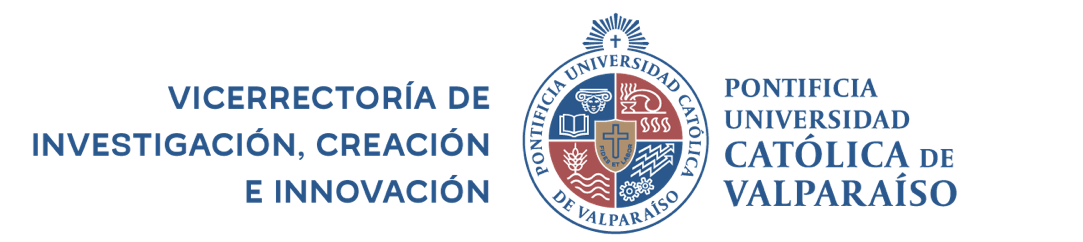 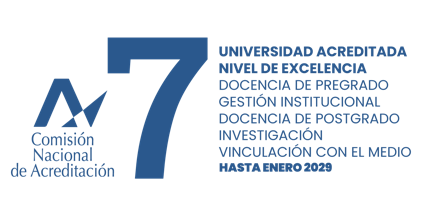 Instructivo de Postulación Proyecto DI-Iniciación 20231.  Complete y envíe el Formulario de Inscripción en línea: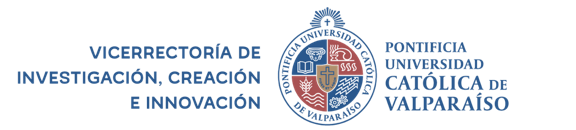 		https://forms.gle/41LBPQXpK8fqcoLV62.  Complete el Formulario Oficial de postulación en archivo word3.  Envíe el Formulario Oficial (postulación completa) en versión pdf al e-mail:                                                dii.informacion@pucv.cl  4.  Plazo de postulación: Día 31 de marzo de 2023. Dirección de InvestigaciónVINCI